PARKVIEW HOUSING, INC.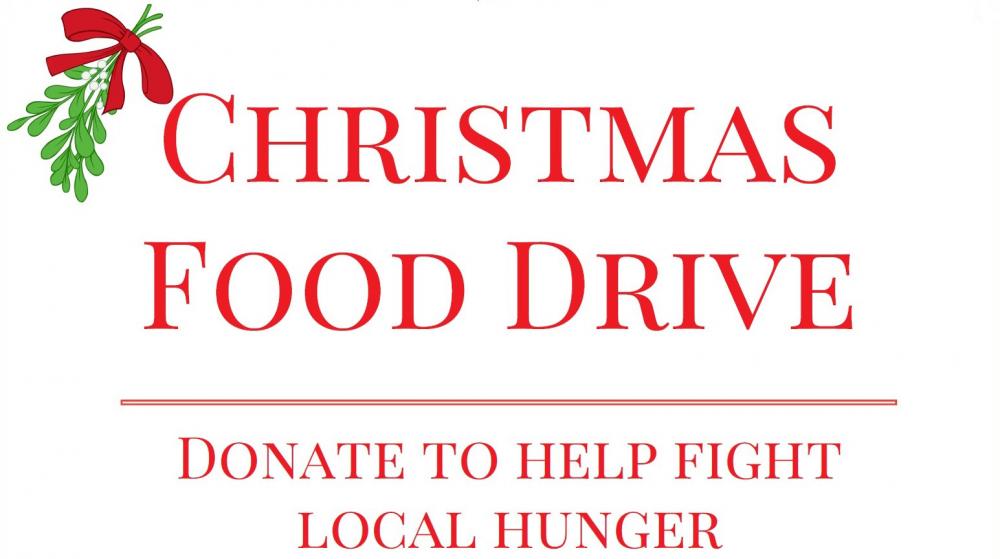 Items needed:Stuffing	/Gravy			   Can Greens			Black eye peas Instant Mash potatoes		   Yams				Macaroni & Cheese (box)Rice				   Can vegetables		CranberriesDessert				   Ham				TurkeyJoin us in the Christmas Food Basket drive to help families in need.*Christmas baskets will be distributed to the families of the school children that we support weeklyPlease drop off your items:Parkview Christian Life Center3520 Baker AvenueHaines City, Fl 33844-Donation box in foyer-Or you can call for pickup- Debra Wright, 321.278.7815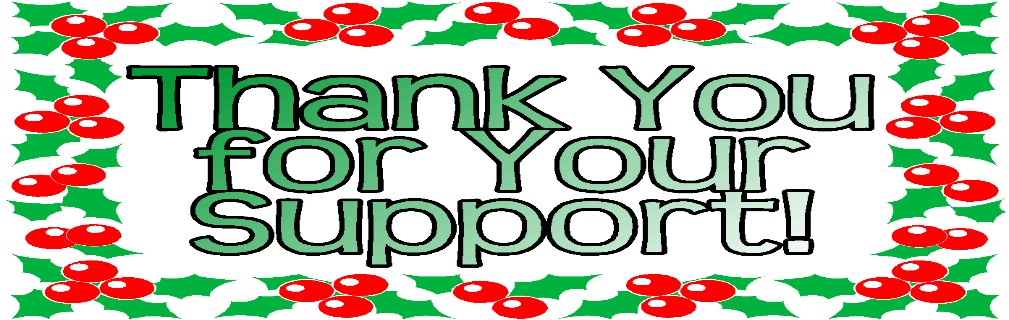 